InvitationKlubtur til Nordjysk 2-dages d. 9. – 10. marts 2024
To dage på Jyllands tag, når Vestkysten vender mod Nord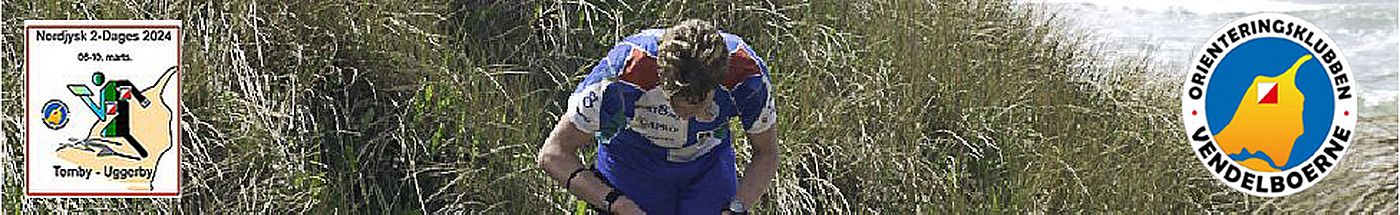 Silkeborg OK har fornøjelsen af at invitere dig på klubtur til Nordjysk 2-dages d. 9. – 10. marts 20224
To dage med orienteringsløb i Uggerby – to dage på Jyllands tag, når Vestkysten vender mod Nord.Læs mere om nordjysk 2-dages her:http://nordjysk2dages.dk/jom4/Vi skal bo i Dana Cup Sportscenter, Børge Christensensvej 5, 9800 Hjørring Vi har booket 10 værelser med eget bad og fire sovepladser i hver.  Det er muligt at sove alene på et værelse mod et tillæg på 200 kr.Ankomst lørdag efter løb ved 15-tiden med indkvartering og bad: Vi spiser aftensmad i sportscenteret lørdag, morgenmad søndag og smøring af madpakke til frokost søndag.Sportscenteret serverer en sund og nærende sportmenu. Pris for overnatning og mad lørdag/søndag er:
Voksne: 435 kr,  + eventuelt tillæg på 200 kr for et enkeltværelseUngdomsløbere: 250 kr. 
Linned og håndklæde er inkluderet.Tilmelding inden 1. februar 2024 til inga@nykrog.com Fortæl ved tilmeldingen om særlige ønsker i forhold til mad, vegetar eller allergener hvem du vil dele værelse med, hvis du da ikke vil sove alenehvis du vil bage kage.